AANVRAGERNaam van de modelluchtvaartclub: ………………………………………………………………………………………..…….Naam en voornaam van de voorzitter: ...……………………………………………………………….………………….……Adres: …….…………………………………………………………………………………….………………………………………..Telefoon: …………………………….………..		GSM: ….…………………………………………..….Fax: …………………………………..………		e-mail: …….…………………………………………..vraagt de verlenging van de machtiging tot uitbating van een modelluchtvaartterrein gelegen te:………………………………………………………………………………………………………………………...……………..terreinnummer: …………....OBSTAKELSondergetekende: ……………………………………………………………………………………………………..……………verklaart dat er sinds de vorige verlenging van: ……………………………………….geen nieuwe obstakels zijn bijgekomen in de omgeving van het modelluchtvaartterrein die een bijkomende beperking vormen van de vliegzone;nieuwe obstakels zijn bijgekomen in de omgeving van het modelluchtvaartterrein die een bijkomende beperking vormen van de vliegzone. Deze nieuwe obstakels dienen te worden aangeduid op een topografische kaart op schaal 1/10.000 uitgegeven door het Nationaal Geografisch Instituut (NGI). Deze NGI-kaart dient te worden bezorgd aan het DGLV.
De nieuwe obstakels zijn: …………………………………………………...………………………………Opgemaakt te: ……………………………………………Datum: ………………………….Handtekening van de voorzitter: …………………………………………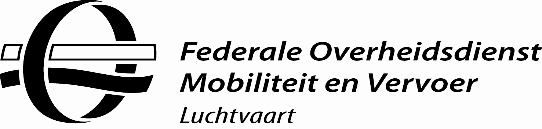 Aanvraagformulier indienen bij hetDirectoraat-generaal LuchtvaartDirectie Luchtruim, Luchthavens en SupervisieLuchthavensCity AtriumVooruitgangstraat 56 – 1210 Brussel: 02 277 43 11BCAA.Airports@mobilit.fgov.beAanvraagformulier indienen bij hetDirectoraat-generaal LuchtvaartDirectie Luchtruim, Luchthavens en SupervisieLuchthavensCity AtriumVooruitgangstraat 56 – 1210 Brussel: 02 277 43 11BCAA.Airports@mobilit.fgov.beDIRECTORAAT-GENERAAL LUCHTVAARTAanvraag om een verlenging van de machtiging tot uitbating van een modelluchtvaartterreinDIRECTORAAT-GENERAAL LUCHTVAARTAanvraag om een verlenging van de machtiging tot uitbating van een modelluchtvaartterrein BTW-nummer*: ……………………………………………………….* Kruis één vakje aan Ondernemingsnummer*: ……………………………………………………….* Kruis één vakje aan Rijksregisternummer*: ……………………………………………………….* Kruis één vakje aan